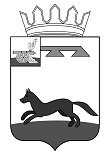 АДМИНИСТРАЦИЯ   МУНИЦИПАЛЬНОГО   ОБРАЗОВАНИЯ«ХИСЛАВИЧСКИЙ   РАЙОН» СМОЛЕНСКОЙ  ОБЛАСТИП О С Т А Н О В Л Е Н И Еот 22 октября 2020 г. № 566      Об  одобрении   Прогноза  социально - экономического развития муниципального образования «Хиславичский район» Смоленской области на 2021 год и на плановый период 2022 и 2023 годовВ соответствии с пунктом 3 статьи 173 Бюджетного кодекса Российской Федерации, Порядком разработки прогноза социально-экономического развития муниципального образования «Хиславичский район» Смоленской области, утвержденным постановлением Администрации муниципального образования «Хиславичский район» Смоленской области от 10.06.2016 № 224, Уставом  муниципального образования «Хиславичский район» Смоленской области,Администрация муниципального образования «Хиславичский район» Смоленской области п о с т а н о в л я е т:Одобрить Прогноз социально-экономического развития муниципального образования «Хиславичский район» Смоленской области на 2021 год и на плановый период 2022 и 2023 годов.И.п. Главы муниципального образования «Хиславичский район» Смоленской области                                                                               В.И. ЗлатаревВизирование правового актаВизы: С.Д. Зайцев              ________________            «_______» ________________ 2020г.Визы: С.В. Русских            ________________            «_______» ________________ 2020г.Отп. 1 экз. – в делоИсп. О.В. Куцабина«_____» ____________ 2020 г.Тел. 2-11-00